Картотека дидактических игрпо нравственно -  патриотическому воспитанию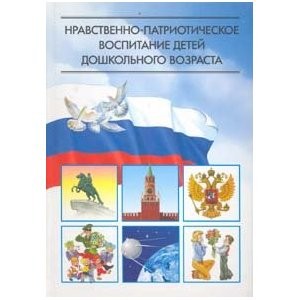 Дидактическая игра позволяет шире приобщить детей к текущей жизни в доступных им формах нравственных переживаний. Дидактическая игра по нравственно-патриотическому воспитанию позволяет открыть комплекс разнообразной деятельности детей: мысли, чувства, переживания, сопереживания, поиски активных способов решения игровой задачи, подчинение их условиям и обстоятельствам игры, отношения детей в игре. « Мой адрес…»Цель: формировать умение и знание детей называть свой  домашний адрес,  улицу, город, номер дома, квартиры, телефона ,этаж закрепить знание права на жильё, неприкосновенность жилища.Материал: мячХод игры: все встают в круг, взрослый передаёт мяч ребёнку и говорит: Я живу на … этаже», ребёнок продолжает, называя свой этаж, и передаёт мяч дальше и т. д. «Расскажи о своей  семье»Цель: Сформировать представление о себе как о члене семьи. Показать значение семьи в жизни человека. Формировать желание рассказывать о членах своей семьи, гордиться ими, любить их.Материал:  Фотоальбом«Наш микрорайон».Цель:  Закрепить знания детей о своем микрорайоне, об административных  зданиях,  построенных  в ближайшем окружении дет. сада, дома.Материал: фотографии и иллюстрацииХод: По фотографиям и иллюстрациям дети узнают и рассказывают  о своем микрорайоне, об административных  зданиях,  построенных  в ближайшем окружении дет.сада, дома.«Назови виды спорта».Цель: закрепить виды спорта: летние, зимние, спортивный инвентарь. Уяснить, что  занимаясь, спортом мы укрепляем здоровье.Материал: картинки с разными видами спорта.Ход  игры: Все встают в круг, передают друг другу мяч и называют: зимние виды спорта, летние виды спорта, спортивный инвентарь.«Моих родителей зовут…»Цель:  Закрепляем знания имени и отчества родителей, дедушек бабушек… Материал:  семейный фотоальбомХод игры: передавая мяч друг другу, быстро называть фамилию, имя, отчество мамы, папы, бабушки, дедушки. «Путешествие по планете Земля»Цель: Закрепить знания детей о том, что  Земля - планета шарообразной формы (используя глобус). Показать какие движения Земля совершает (вращение вокруг себя, вокруг Солнца).  Помочь детям найти на глобусе  воду (океаны, моря, реки), сушу (горы, равнины, леса, пустыни). Воспитывать в детях интерес к изучению  Земли, на которой мы живем - как к планете.Материал: глобус, карты мира, картинки и иллюстрации с изображением планеты.  «Узнай по описанию кто это »Цель: закрепить, зная детей о животном мире родного края. Прививать любовь к Родному краю, к Родине Материал: Картинки и иллюстрации с изображением животного мира. Ход игры: Взрослый описывает животное, дети отгадывают.«У кого какой домик »Цель: закрепить, зная детей о животном мире родного края. Пояснить, что животные тоже имеют право на жильё и неприкосновенность жилищаМатериал: картинки и иллюстрации с изображением жилища животных. Ход игры: Медведю – берлога                   Белке – дупло«Мир предметов»Цель: обобщить представление детей о том, что в окружающем мире многие предметы изготовлены человеком из материалов природного или искусственного происхождения (применяя различные материалы, человек изучает и использует их свойства). Воспитывать познавательную активность. Закрепить умения образовывать  слова прилагательные.Материал: Картинки и изображения предметов обиходаХод игры:  чугун - чугунный, дерево - деревянный……«Кто что делает?»Цель: формировать навык  на подбор глаголов к существительным. Развивать речь, логическое мышление, память Материал: карточки с изображением людей разных профессий. 
 Ход игры: Повар - варит, жарит и т. д.«Путешествие в страну часов.»Цель: познакомить детей с тем как можно узнать время без часов. Рассказать о том, что в Москве на Спасской башне есть самые главные часы нашей Родины.. Материал: часы, картинки и иллюстрации с изображением кремлевских часов и других часовХод игры: Взрослый  рассказывает о том, что раньше люди узнавали время по крику петуха, по цветам, затем изобрели часы…..